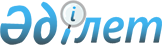 Қазақстан Республикасы Президентінің кейбір жарлықтарына өзгерістер енгізу туралыҚазақстан Республикасы Президентінің 2018 жылғы 7 тамыздағы № 727 Жарлығы.
      "Қазақстан Республикасының әкiмшiлiк-аумақтық құрылысының кейбір мәселелері туралы" Қазақстан Республикасы Президентінің 2018 жылғы 19 маусымдағы № 702 Жарлығына сәйкес ҚАУЛЫ ЕТЕМІН:
      1. Қоса беріліп отырған Қазақстан Республикасы Президентінің кейбір жарлықтарына енгізілетін өзгерістер бекітілсін.
      2. Осы Жарлық қол қойылған күнінен бастап қолданысқа енгізіледі. Қазақстан Республикасы Президентінің  кейбір жарлықтарына енгізілетін
ӨЗГЕРІСТЕР
      1. "Қазақстан Республикасының мемлекеттік органдары жүйесін одан әрі оңтайландыру жөніндегі шаралар туралы" Қазақстан Республикасы Президентінің 1999 жылғы 22 қаңтардағы № 29 Жарлығына (Қазақстан Республикасының ПҮАЖ-ы, 1999 ж., № 1, 2-құжат):
      2-қосымша осы Жарлықтың қосымшасына сәйкес редакцияда жазылсын.
      2. Күші жойылды – ҚР Президентінің 31.07.2023 № 290 Жарлығымен.


      3. "Қазақстан Республикасы Бас прокуратурасының Құқықтық статистика және арнайы есепке алу жөніндегі комитетін құру туралы" Қазақстан Республикасы Президентінің 2003 жылғы 28 наурыздағы № 1050 Жарлығына (Қазақстан Республикасының ПҮАЖ-ы, 2003 ж., № 12, 130-құжат):
      жоғарыда аталған Жарлықпен бекітілген Қазақстан Республикасы Бас прокуратурасының Құқықтық статистика және арнайы есепке алу жөніндегі комитеті туралы ережеде: 
      3-тармақ мынадай редакцияда жазылсын:
      "3. Комитеттің Астана, Алматы және Шымкент қалаларында, облыстарда құқықтық статистика және арнайы есепке алу жөніндегі басқармалары және оларға теңестірілген мамандандырылған бөлімшелері (бұдан әрі – аумақтық органдар) болады, олар өз қызметінде Комитет төрағасына бағынады.".
      4. "Қазақстан Республикасы прокуратура органдарының кейбір мәселелері туралы" Қазақстан Республикасы Президентінің 2017 жылғы 13 қазандағы № 563 Жарлығына (Қазақстан Республикасының ПҮАЖ-ы, 2017 ж., № 47-48-49, 313-құжат):
      1) жоғарыда аталған Жарлықпен бекітілген Қазақстан Республикасының Бас прокуратурасы туралы ережеде:
      6-тарау мынадай редакцияда жазылсын:
      "6. Облыстар прокуратураларының және оларға теңестірілген прокуратуралардың (республикалық маңызы бар қалалар мен Қазақстан Республикасы астанасының прокуратуралары, бас әскери және көлік прокуратуралары) тізбесі
      1) Ақмола облысының прокуратурасы;
      2) Ақтөбе облысының прокуратурасы;
      3) Алматы облысының прокуратурасы;
      4) Атырау облысының прокуратурасы;
      5) Шығыс Қазақстан облысының прокуратурасы;
      6) Жамбыл облысының прокуратурасы;
      7) Батыс Қазақстан облысының прокуратурасы;
      8) Қарағанды облысының прокуратурасы;
      9) Қостанай облысының прокуратурасы;
      10) Қызылорда облысының прокуратурасы;
      11) Маңғыстау облысының прокуратурасы;
      12) Павлодар облысының прокуратурасы;
      13) Солтүстік Қазақстан облысының прокуратурасы;
      14) Түркістан облысының прокуратурасы;
      15) Астана қаласының прокуратурасы;
      16) Алматы қаласының прокуратурасы;
      17) Шымкент қаласының прокуратурасы;
      18) Бас әскери прокуратура;
      19) Бас көлік прокуратурасы.";
      2) жоғарыда аталған Жарлықпен бекітілген Сыныптық шендер берілетін прокуратура органдары жүйесі лауазымдарының, сондай-ақ оларға сәйкес келетін шекті сыныптық шендердің тізбесіне ("Қызметтік пайдалану үшін" деген белгісімен). Қазақстан Республикасы прокуратурасының
ЖАЛПЫ ШТАТ САНЫ
					© 2012. Қазақстан Республикасы Әділет министрлігінің «Қазақстан Республикасының Заңнама және құқықтық ақпарат институты» ШЖҚ РМК
				
      Қазақстан РеспубликасыныңПрезиденті 

Н.Назарбаев
Қазақстан Республикасы
Президентінің
2018 жылғы 7 тамыздағы
№ 727 Жарлығымен
БЕКІТІЛГЕНҚазақстан Республикасы Президентінің 
2018 жылғы 7 тамыздағы
№ 727 Жарлығына
ҚОСЫМША
Қазақстан Республикасы 
Президентінің 
1999 жылғы 22 қаңтардағы 
№ 29 Жарлығына
2-ҚОСЫМША
Қазақстан Республикасының прокуратурасы, оның ішінде: Бас прокуратура, Құқық қорғау органдары академиясы, прокуратура органдары, Құқықтық статистика және арнайы есепке алу жөніндегі комитет, Құқықтық статистика және арнайы есепке алу жөніндегі комитеттің аумақтық органдары
5716